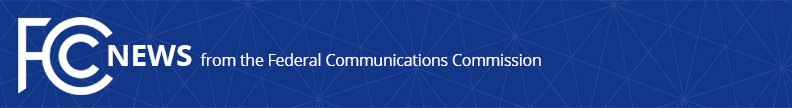 Media Contact: Will Wiquist, (202) 418-0509will.wiquist@fcc.govFor Immediate ReleaseFCC GRANTS ADDITIONAL 2.5 GHZ RURAL TRIBAL PRIORITY WINDOW LICENSES22 Licenses Granted to Tribal Applicants for Prime Mid-Band Spectrum to Close Digital Divide by Enabling Advanced Wireless Communications, Including 5G  -- WASHINGTON, December 30, 2020—The FCC’s Wireless Telecommunications Bureau has granted 22 additional applications for licenses to use the 2.5 GHz band to close the digital divide and to provide broadband and other advanced wireless services to rural Tribal communities.  These spectrum licenses, which were granted to Tribal entities across the country through the agency’s first-of-its-kind Rural Tribal Priority Window, provide for exclusive use of up to 117.5 megahertz of 2.5 GHz band spectrum that can be used by Tribes to connect their communities.  “We continue to make significant progress in putting this prime mid-band spectrum into the hands of Tribes so they can connect their communities to business, health care, and educational resources online,” said FCC Chairman Ajit Pai.  “Far too many Tribal communities are on the wrong side of the digital divide, and this Rural Tribal Priority Window is making a real difference in helping to bring digital opportunity to these communities.  This is one of the initiatives of which I’m most proud during my time at the Commission.” The Rural Tribal Priority Window was open for applications from February 3 to September 2, 2020.  To date, the agency has granted 179 2.5 GHz licenses to help address Tribes’ connectivity needs.  FCC staff continues to review and process all applications filed in the priority window.  More information on application processing and status may be found at www.fcc.gov/ruraltribalwindowupdates.###
Media Relations: (202) 418-0500 / ASL: (844) 432-2275 / Twitter: @FCC / www.fcc.gov This is an unofficial announcement of Commission action.  Release of the full text of a Commission order constitutes official action.  See MCI v. FCC, 515 F.2d 385 (D.C. Cir. 1974).